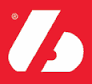 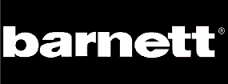 Football GlovesFRG-01-Gants	de	football	américain	pour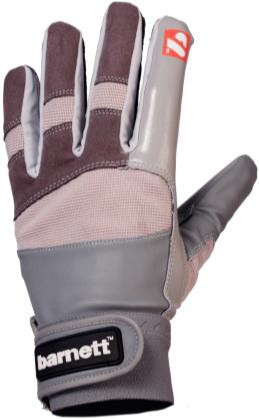 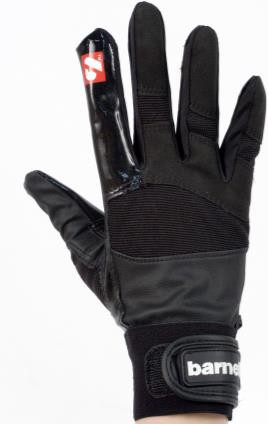 Receveurs.Paume en B-TACK grip permettant un touché de balle sensationnelAttache poignet en velcro, Ultra résistant.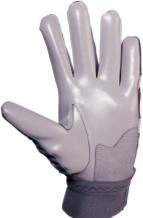 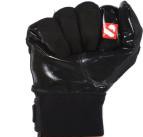 -Composition	de	la	Paume	:	50% polyuréthane, 50% nylon.-Le dos du gant est composé de : 70% polyester, 25% coton, 5% élasthanne-Couleurs disponibles : gris ou noirhttp://www.barnett.fr/frg-01-gants-de- football-americain-de-receveur-gr.htmlConseil pour choisir sa taille : 3 mesures à réaliser à l’aide d’un ruban mètre.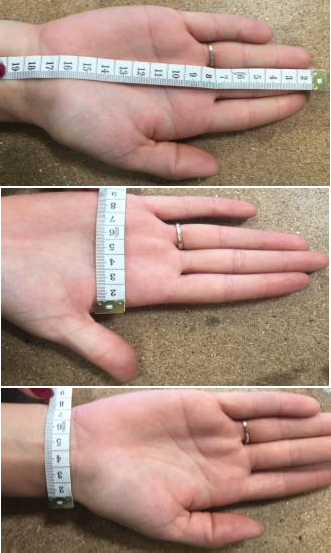 -Une mesure de l’extrémité du majeur jusqu’à la fin du	Apoignet (A)-Une mesure de la largeur de la paume (B)	B-Une mesure de la largeur du poignet (C)	CLe gant FRG-01 correspond à ces tailles :FRG-01ABCPoids (gramme)S23 cm10 cm8.5 cm41.5 gM23 cm10 cm9.5 cm43.5 gL24 cm10.5 cm9.5 cm44 gXL24 cm11 cm10.5 cm53 g2XL25.5 cm11 cm10.5 cm54 g